South Carolina FFA Association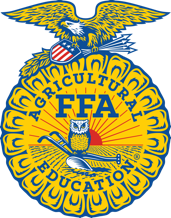 2024 Individual FFA AwardApplications must be submitted by Spring Regional Teacher Meeting Applicant's Name: ________________________________________________________ Applicant's Home Address: _________________________________________________City/State: _____________________________  Zip Code: ___________________ Applicant's Home Telephone Number: ___________________ Current Age: ________Chapter Name: ______________________ Agriculture Education Region: ___________Agriculture Education Teacher: ______________________________________________High School last Attended: ________________________ Graduation Date: __________Number of Years in Agricultural Education: __________ Parent's/Guardian's Names: _________________________________________________ Will you be entering college next year?  _______________________________________   	The purpose of this award is to offer an incentive to students that are well rounded in their SAE, FFA Leadership, School and Community Activities and Scholastic Ability. 	A Region winner will be declared in each Region and the State winner will be announced at the State Convention. The FFA member placing the highest in the State will receive $500 to pay expenses to the National FFA Convention.Any student that has not been declared a state winner previously and is currently enrolled in an Agriculture Education class and is a dues paying member is eligibility to enter an application and only one application per chapter.Activities	1. FFA Chapter (15 points)	2. Participation in FFA Activities (15 points)	3. School and Community (15 points)Scholastic Record.Agriculture Education GPA (based on 4.0 scale)_____________(5 points)High School GPA (based on 4.0 scale)____________________(5 points)Supervise Agriculture Experience (Section A & B will total 15 points.)      (Students will fill out Entrepreneurship / Placement or a combination of the two.) 		A.  Applicant's Entrepreneurship Agricultural Experience.		B. Applicant’s Placement Agriculture Experience.Essay and pictures of FFA Activities and Agriculture Education Program.The Essay should include a summary of the student’s SAE and FFA Activities conducted during their FFA career. The essay should be between 300 and 500 	words. The essay should be double space, 12 font, and Times New Roman. Attach to the Application. (10 points)Attach a maximum of five pictures with captions of 50 words or less. 	Pictures should support information in application. (5 points each.) 								         (Total 25 points)CertificationWe, the undersigned have checked and verified the credentials of the applicant and find that the statements, data, and other information contained herein are true and accurate, and we recommend this applicant for the Individual FFA Degree.								Chapter President Signature _________________________________________________				Agriculture Education Instructor Signature _____________________________________			Individual FFA Award Applicant Signature ____________________________________				Parent /Guardian Signature _________________________________________________Place photo here.Place photo here.Place photo here.Place photo here.Place photo here.FFA Office / CommitteeYearResponsibilityActivityYearResponsibilityPlacing / AwardActivityYearResponsibilityRecord YearEnterprise and ScopeIncomeExpensesProfitRecord YearJob Title and Name of BusinessTotal Hours WorkedGross          EarningsTotal ExpenditureNet EarningsAdd caption here. Add caption here. Add caption here. Add caption here. Add caption here. 